Ratatouille
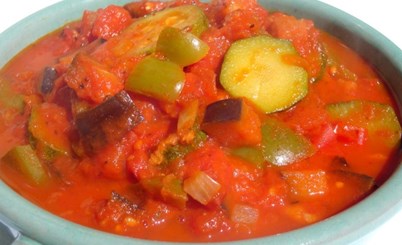 Ingredients1 onion1 clove garlic1 small aubergine1 green pepper1 courgette1 handful fresh basil Spray oil2 cans chopped tomatoes (800g)EquipmentChopping board, knife, garlic press, saucepan, measuring spoons, wooden spoon, can opener.MethodPrepare the vegetables: peel and chop the onion;peel and crush the garlic;dice the aubergine;de-seed and chop the green peppers;slice the courgette;tear the basil leaves.Fry the onion and garlic in the oil for 5 minutes.Add the aubergine and fry for a further 5 minutes.Add the pepper, courgette and tomatoes.Stir-in the torn basil leaves.Bring to the boil and then simmer gently, with the lid on the saucepan, for 20-30 minutes. Eat well for you and the planet!  Top tipsFocus on fibre – serve this dish with some brown rice to boost the fibre content.Get at least 5 A DAY – try using more or different vegetables, such as mushrooms or green beans, to add to the variety of vegetables to the dish!Vary your protein – add some pulses, such as beans or chickpeas.Reduce food waste – use up any vegetables that may otherwise go to waste. Freeze leftover basil in ice cube containers for another day. 